                                  UNİKOP KONSORSİYUMU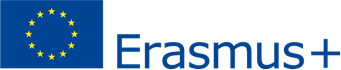 ERASMUS+ EĞİTİM ALMA HAREKETLİLİĞİ2015-2016 Akademik YılıDeğişimden yararlanacak KMÜ Öğretim Elemanları ve İdari Personel için BAŞVURU FORMUPERSONELİN           	:Adı				: __________________________________________Soyadı				: __________________________________________T.C. Kimlik No.		: __________________________________________Doğum Tarihi & Yeri		: __________________________________________ Fakülte			: __________________________________________Bölüm 			: __________________________________________Akademik Unvanı		: __________________________________________EĞİTİM ALINACAK            :Üniversite / İşletme           : __________________________________________Ülke                  	          : __________________________________________Eğitim Alacağı Alan		: __________________________________________Eğitim Alma Süresi (Gün)	: __________________________________________Eğitim Alma Süresi (Saat)	: __________________________________________Değişimin Başlangıç Tarihi	: __________________________________________Eğitim Dili			: __________________________________________Yabancı Dil Seviyesi (Türü/Puanı)	: _____________________________________		                                                                                    İLETİŞİM BİLGİLERİ	:Türkiye’deki Adresi		: __________________________________________				  __________________________________________Telefonu			: Ev _____ _____________  Cep ________________				           alan kodu			     e-posta adresi		: __________________________________________mutlaka doldurunuz.                                                                                                                                 …../…../20…                                                                                                                                  İmza 